СОВЕТ ДЕПУТАТОВ МУНИЦИПАЛЬНОГО ОБРАЗОВАНИЯСельского поселения «Харашибирское»Мухоршибирского района Республики Бурятия_________________________________________________________________Индекс 671350, Республика Бурятия, Мухоршибирский район, село Харашибирь, ул. В. Иванова, 36телефон/факс 8(30143) 28-592РЕШЕНИЕ «13» февраля 2018 г. с.Харашибирь                                         № 112Об утверждении плана работы Советадепутатов сельского поселения «Харашибирское»    Совет депутатов    муниципального    образования    сельского    поселения  «Харашибирское»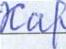 РЕШИЛ:  Утвердить план работы Совета депутатов муниципального образования сельского поселения «Харашибирское» на 2018 год.Глава муниципального образования сельское поселение «Харашибирское»                                  Т.Р. ЗакировУтвержденРешением Совета депутатовМОСП «Харашибирское»от «__» февраля 2018 г. № 112План работы Совета депутатовмуниципального образования сельского поселения «Харашибирское»Глава муниципального образования                               сельского поселения «Харашибирское»                                                        Т.Р. Закиров№Наименование мероприятийСроки исполнения1Организация агитационно-разъяснительной работы по профилактике возникновения случаев суицида несовершеннолетними лицамиВ течение года2Организация мероприятий по профилактике правонарушений среди подростков и молодежи.С июня по сентябрь3Озеленение села Июнь-июль4Организация народной стройки по огораживанию и очистки полигона ТБО.Июнь-июль5Организация уборки несанкционированных свалок Июнь-июль6Организация народной стройки по очистке и ремонта прудаИюнь-июль7Санитарное состояние водокачек (уборка территории, побелка, дезинфекция бочек).Майсентябрь8Косметический ремонт мостаС июня по сентябрь9«За трезвый образ жизни» (закрыть спиртовые  точки)В течение года10Организация агитационно-разъяснительной работы с населением в сфере пожарной безопасности.В течение года11Освещение улицВ течение года12О принятие и обнародование проекта изменений в Устав МО СП «Харашибирское» По мере необходимости13О внесении изменений в устав МО СП «Харашибирское»                                                                   По мере необходимости14Участие депутатов в заседания, совещаниях администрации МО СП «Харашибирское»По мере необходимости15Об установлении налога на имущество физических лицноябрь16Установление и введение в действие земельного налога на территории муниципального образования «Харашибирское».ноябрь17О принятии проекта бюджета МО СП «Харашибирское»Ноябрь18О принятии бюджета МО СП «Харашибирское»Декабрь